                                                   Escola Municipal de Educação Básica Augustinho Marcon                                                                                           Catanduvas, Agosto de 2020.                                         Diretora: Tatiana M. B. Menegat.                                                                                                                                                                Assessora Técnica-Pedagógica: Maristela Apª. B. Baraúna.                                         Assessora Técnica-Administrativa: Margarete P. Dutra.                                                                                                                            Professora: Daniela Garbin.                                      2º ano      AULA 11 – SEQUÊNCIA DIDÁTICA – APRENDENDO A MATEMÁTICA             POEMA: “LEILÃO DE JARDIM” -  24/08/2020 A 28/08/2020LEIA O POEMA COM SEUS FAMILIARES:                              LEILÃO DE JARDIM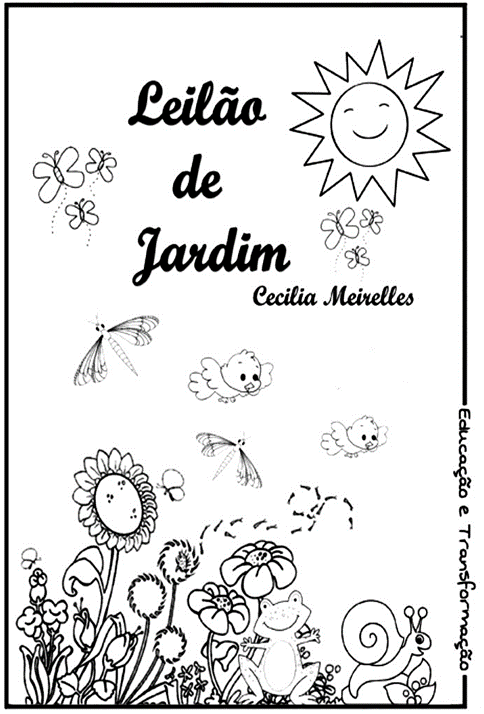 QUEM ME COMPRA UM JARDIM COM FLORES?    BORBOLETAS DE MUITAS CORES,LAVADEIRAS E PASSARINHOS,OVOS VERDES E AZUIS NOS NINHOS?QUEM ME COMPRA ESTE CARACOL?QUEM ME COMPRA UM RAIO DE SOL?UM LAGARTO ENTRE O MURO E A HERA,UMA ESTÁTUA DE PRIMAVERA?QUEM ME COMPRA ESTE FORMIGUEIRO?E ESTE SAPO, QUE É JARDINEIRO?E A CIGARRA E A SUA CANÇÃO?E O GRILINHO DENTRO DO CHÃO?(ESTE É O MEU LEILÃO)                                        CECÍLIA MEIRELES1 - ATIVIDADEVAMOS TRABALHAR AS RIMAS DO POEMA: LEILÃO DE JARDIM, EM UMA FOLHA ESCREVA AS PALAVRAS, RECORTE-AS E JUNTE AS PALAVRAS COM AS PALAVRAS COM RIMAS CORRESPONDENTES. EXEMPLO: (FLORES-CORES)FLORES -  PASSARINHO -   CARACOL -   FORMIGUEIRO -  CANÇÃO -  JARDINEIRO -  CHÃO - PRIMAVERA -  SOL - CORES -  NINHO.2 – ATIVIDADELEIA AS PALAVRAS E COMPLETE A TABELA COM O QUE SE PEDE:3 – ATIVIDADERESOLVA AS SITUAÇÕES PROBLEMAS: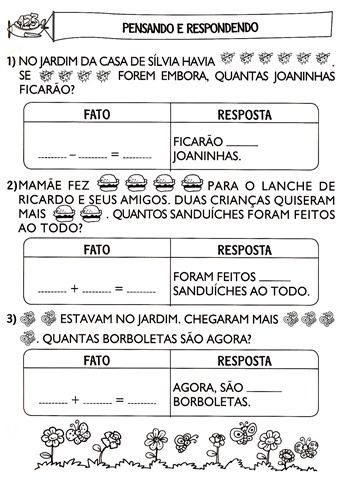 OPERAÇÃO                                                                                          RESPOSTA      .............-............=...................                                FICARÃO........JOANINHAS.              OPERAÇÃO                                                                          RESPOSTA.............+...........=................                    A GORA SÃO.....BORBOLETAS.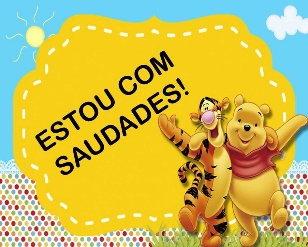 PALAVRANÚMERO DE SÍLABASNÚMERO DE LETRASTERRASOLCARACOLJARDIMCORESPRIMAVERABORBOLETASPASSARINHOS